MAT 6. RAZRED (torek, 7. 4. 2020)Rešitve nalog: SDZ (4. del), str. 48, 49/ 1, 21.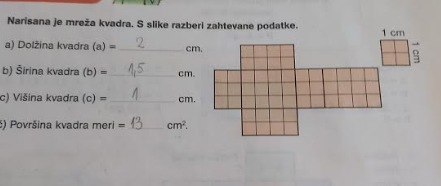 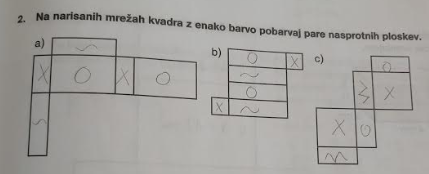 UTRJEVANJE UČNE SNOVI: POVRŠINA KVADRA IN KOCKEReši naslednje naloge v SDZ (4. del), str. 49, 50/ 5, 7                                                             str. 51/ 10                                                             str. 52/ 14